Instrucciones para los/las estudiantes: Lee atentamente cada pregunta y responde en el espacio dado/ o selecciona respuesta según corresponda.Si tienes alguna duda ,consulta en el Texto de la asignatura (o digital en www.curriculum línea.cl.Continúa revisando la página del Colegio para que continúes desarrollando nuevas actividades y revises tus avances.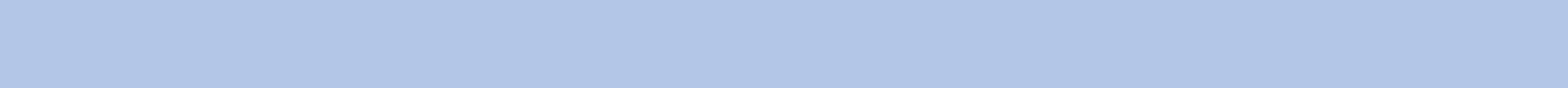 Guía  “Unidad I”: Aproximación a la U.M, C y DNombre: ____________________________________________________Fecha: ___________________________Curso: 4°___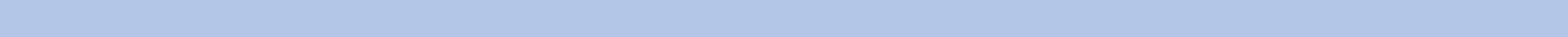 ObjetivosComprender el concepto de aproximación.Aplicar estrategia para aproximar por redondeo.Ruta de aprendizaje: Aproximación por redondeoEstimados estudiantes¿Te has preguntado qué es aproximar por redondeo? ¿Qué estrategia debo utilizar para aproximar por redondeo?Responder estas preguntas será el desafío de esta semana. Al finalizar estas actividades, serás capaz de:Comprender el concepto de aproximación.Aplicar estrategias para aproximar por redondeo a la Unidad de mil, centena y decena.Para este desafío, tendrás una semana. Te recomiendo dedicar un máximo de una hora al día.Recorrido para lograr el desafío semanal: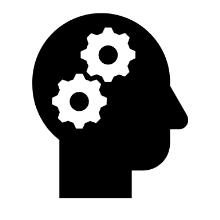 Repasarás lo que ya sabes de los conceptos que comprenden la aproximación por redondeo. Te darás cuenta de que ya tienes algunas pistas para responder nuestras preguntas, y si te quedaron dudas, podrás resolverlas. Para ello, revisarás la Guía n° I Aproximación por redondeo a la U.M, C yD.A continuación, aplicaras cada uno de los pasos de la estrategia aprendida, observando y practicando a partir de ejercicios propuestos.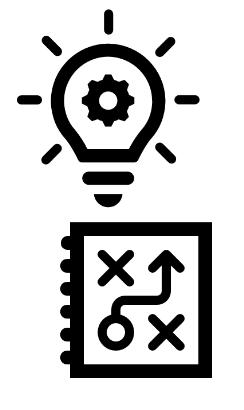 Con esto, tendrás todas las herramientas para responder a las preguntas de la semana.Ahora sí, realiza las actividades de la Guía “Mi desafío semanal”. A partir de lo aprendido, deberás realizar la aproximación por redondeo de números dados, aplicando de manera implícita la estrategia aprendida.APROXIMACIÓN POR REDONDEO¿Te has preguntado qué es aproximar por redondeo? ¿Has ido con tus padres al supermercado, y han querido hacer cálculos rápidos y no tan complejos, por ejemplo? ¿Qué estrategia debo utilizar para aproximar por redondeo? La presente guía te invitará a responder estas preguntas que serán tu desafío de esta semana.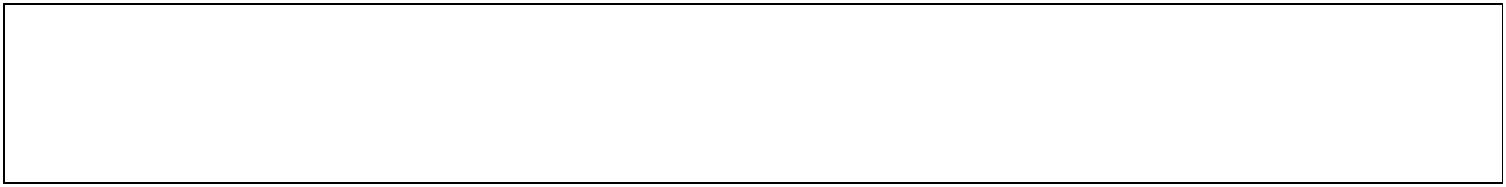 Esto es lo que ya sabes:A partir de los contenidos aprendidos en años anteriores, deberías saber que: (destaca las ideas claves)¿Qué es aproximar?Es una estrategia que te permite obtener un número que es próximo a otro.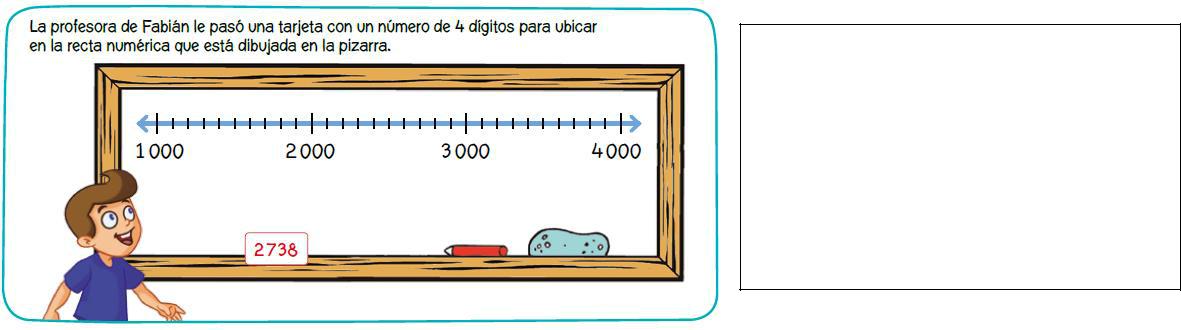 ¿Entre qué números debe ubicar la tarjeta Fabián?¿A qué número se acerca más?Te darás cuenta que el número de Fabián se acerca más al 3.000Los números redondeados son más fáciles para cuando tienes que hacer cálculos mentales. Pero recuerda que los números redondeados son solo aproximaciones (no son los números exactos).Un número se puede aproximar por redondeo a cualquiera de sus dígitos.Hoy aprenderás sólo a aproximar a la U.M, C y D.b)	Recordando conceptos: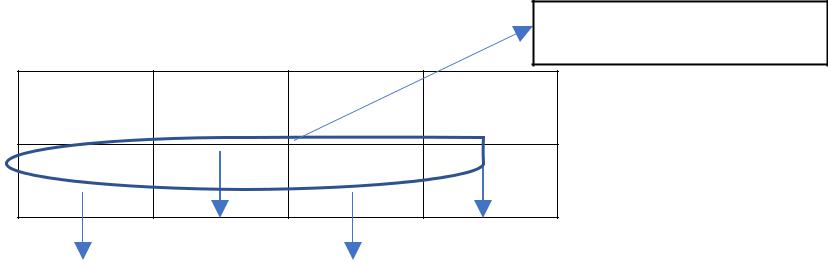 NúmeroU.M	C	D	Udígito   dígito   dígito    dígito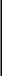 Estrategia de aproximación por redondeo a la U.M, C y D¿Qué significa aproximar a la U.M, C o D?Paso 1Lo primero que debes hacer, es identificar entre que unidades de mil, centenas o decenas se encuentra el número que quieres aproximar, según el ejemplo que se muestra a continuación:Observa el ejemplo 1:Observa el ejemplo 2:Paso 2Para aproximar un número por redondeo, debes subrayar el dígito que deseas aproximar y ver el dígito anterior aplicando la siguiente regla: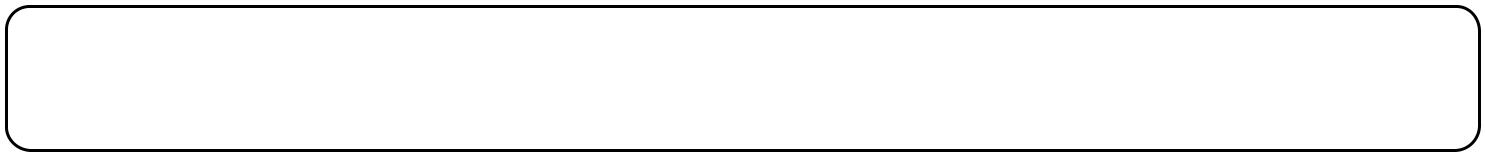 Regla de aproximación: si el dígito subrayado es mayor o igual a 5, aumentas el dígito. Si es menor que 5, el dígito semantiene.  APRENDE ESTA REGLA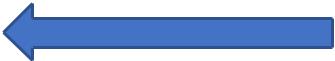 Observa el ejemplo 1:Observa el ejemplo 2:Ejemplos ResueltosA continuación verás una demostración de la manera que debes aplicar cada uno de los pasos de la estrategia aprendida, esto te ayudará a enfrentar tu desafío¿A qué unidad de mil se aproxima? Completa la siguiente tabla, primero subrayando el dígito del valor posicional correspondiente a la U.M y luego, escribiendo entre qué unidades de mil se encuentran cada uno de los números dados y a cuál U.M se aproxima: sigue el ejemplo.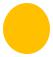 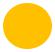 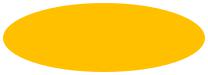 ¿A qué centena se aproxima? Completa la siguiente tabla, primero subrayando el dígito del valor posicional correspondiente a la C, luego escribiendo entre qué centenas se encuentran cada uno de los números dados y a cuál se aproxima: sigue el ejemplo.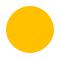 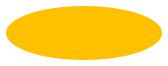 ¿A qué decena se aproxima? Primero debes subrayar el dígito del valor posicional correspondiente a la D y luego, debes escribir entre qué decenas se encuentran cada uno de los números dados y a cuál decena se aproxima: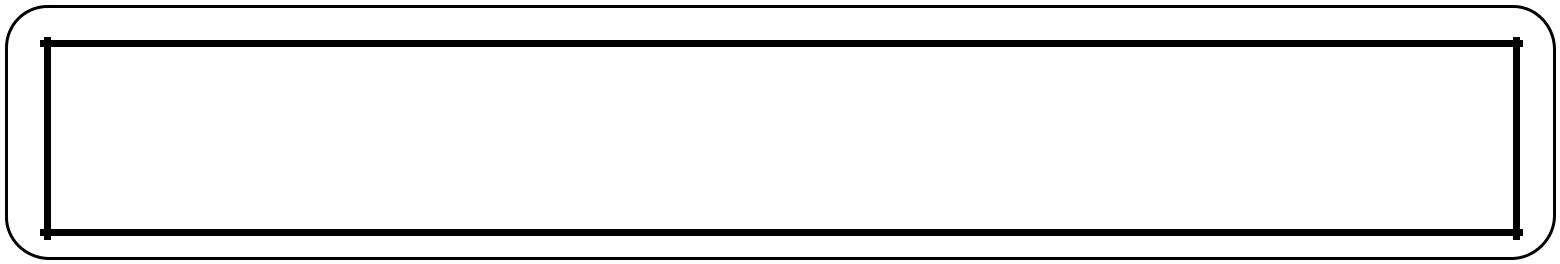 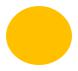 En conclusión, para aproximar por redondeo a cualquier cifra dada, debes subrayar la cifra a aproximar, ver entre que U.M, C o D se encuentra, según corresponda y por último aplicar la regla de redondeo y así podrás darte cuenta a qué número se acerca más. Aproximando podrás utilizar los números con mayor facilidad.Ejercicios propuestosAhora deberás ser capaz de aplicar la estrategia aprendida de manera implícita, pues con todo lo ejercitado has podido interiorizar los pasos y llegar al resultado.Explica con tus propias palabras lo que significa aproximar:_______________________________________________________________________________________________________________________________________________________________________________________________________________________________________________________________________________________¿En qué situación de tu vida cotidiana te serviría utilizar esta estrategia?___________________________________________________________________________________________________________________________________________________________________________________________________________________________________________________________________________________________________A continuación deberás aplicar cada uno de los pasos de la estrategia que aprendiste:Completa la tabla siguiendo los pasos de la estrategia aprendida:Debes escribir el número nuevamente con el dígito subrayado, según valor posicional que debes aproximar. Escribe entre que U.M, C y D se encuentra la cifra que quiero aproximar.Aproxima a la U.M, C y D según corresponda.3.4582.1132.4268.6542.873DESAFÍO DE APRENDIZAJE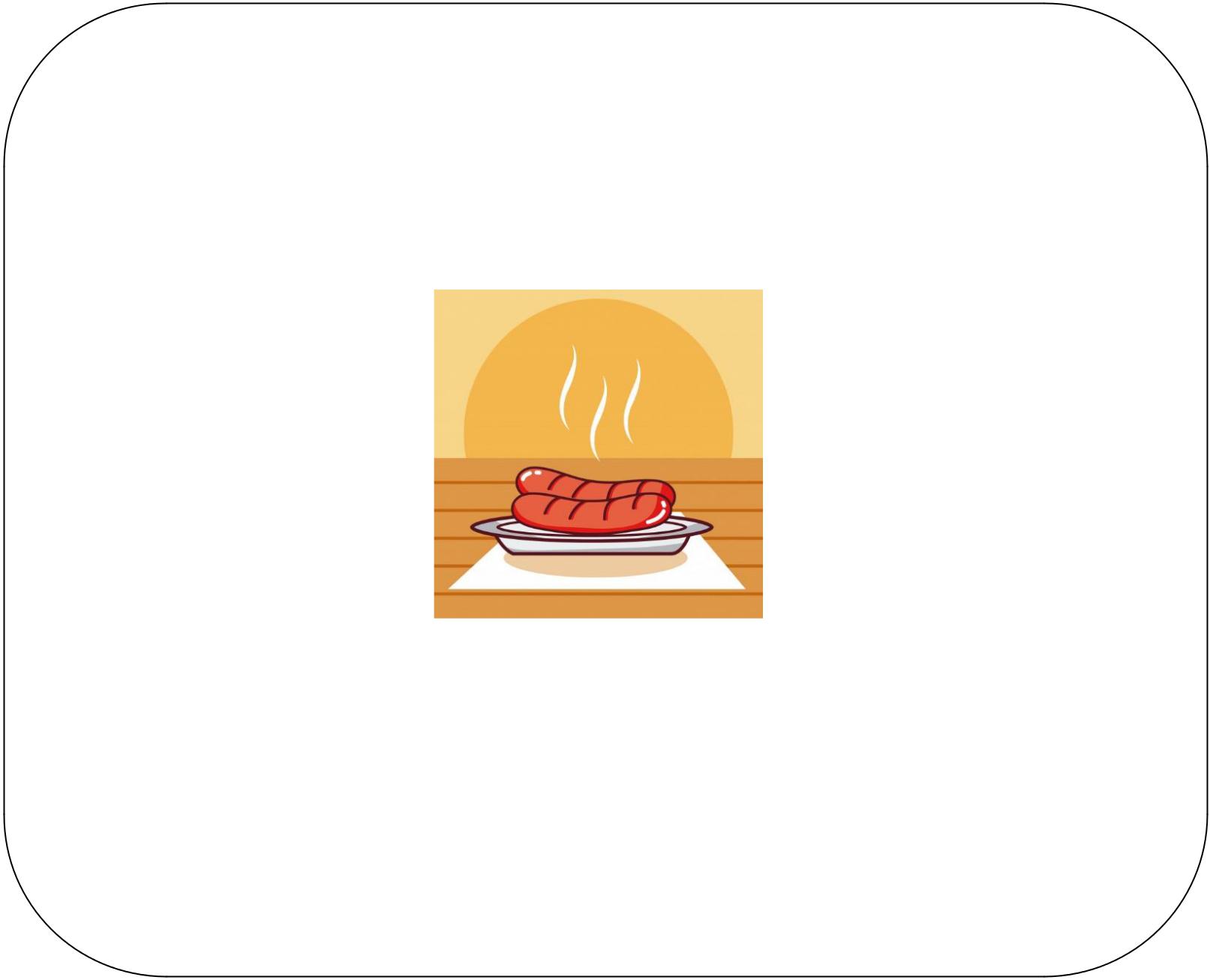 En un asado para celebrar el final de la temporada de fútbol, se sirvieron 1354 salchichas.Redondea el número de salchichas a la unidad de mil, centena y decena más cercana.*Esta guía tiene un 60% de exigencia”                          L : 60 a 100% de logro                        NL: menos del 60% de logroPuntaje ObtenidoLNL3545NúmeroAproximar aAproximar aAproximar aU.MCDU3.5433.543 está entre3.543 está entre3.543 está entre3.543 está entre3.543 está entre3.543 está entre3.543 está entre3.543 está entreUnidades de milUnidades de milCentenas 500 y 600Centenas 500 y 600Centenas 500 y 600Decenas 40 y 50Decenas 40 y 50Decenas 40 y 503.000 y 4.000Si consideramos elSi consideramos elSi consideramos elSi consideramos el númeroSi consideramos el númeroSi consideramos el númeronúmero completonúmero completonúmero completocompleto 3.540 y 3.550completo 3.540 y 3.550completo 3.540 y 3.5503.500 y 3.6003.500 y 3.6003.500 y 3.600NúmeroAproximar aAproximar aU.MCDU8.5678.567 está entre8.567 está entre8.567 está entre8.567 está entre8.567 está entre8.567 está entre8.567 está entre8.567 está entreUnidades de milUnidades de milCentenas 500 y 600Centenas 500 y 600Centenas 500 y 600Decenas 60 y 70Decenas 60 y 70Decenas 60 y 708.000 y 9.0008.000 y 9.000Si consideramos elSi consideramos elSi consideramos elSi consideramos elSi consideramos elSi consideramos elnúmero completo 8.500número completo 8.500número completo 8.500número completo 8.560número completo 8.560número completo 8.560y 8.600y 8.600y 8.600y 8.570y 8.570y 8.570NúmeroAproximar aAproximar aU.MU.MU.MCCCDDDU3.5431) Subrayo: 3.5431) Subrayo: 3.5431) Subrayo: 3.5431)Subrayo: 3.5431)Subrayo: 3.5431)Subrayo: 3.5431)Subrayo: 3.5431) Subrayo 3.5431) Subrayo 3.5431) Subrayo 3.5431) Subrayo 3.543Está entre: 3.000 y 4.000Está entre: 3.000 y 4.000Está entre: 3.000 y 4.000Está entre: 3.000 y 4.000Está entre: 3500 y 3600Está entre: 3500 y 3600Está entre: 3500 y 3600Está entre: 3500 y 3600Está entre: 3500 y 3600Está entre: 3.540 y 3.550Está entre: 3.540 y 3.550Está entre: 3.540 y 3.550Está entre: 3.540 y 3.550Está entre: 3.540 y 3.5502) ¿A cuál se acerca más?2) ¿A cuál se acerca más?2) ¿A cuál se acerca más?2) ¿A cuál se acerca más?2) ¿A cuál se acerca más?2) ¿A cuál se acerca más?2) ¿A cuál se acerca más?2) ¿A cuál se acerca más?2) ¿A cuál se acerca más?2) ¿A cuál se acerca más?2) ¿A cuál se acerca más?2) ¿A cuál se acerca más?2) ¿A cuál se acerca más?2) ¿A cuál se acerca más?Veo  dígitoVeo  dígitoanterioralVeo  dígitoanterioranterioralVeo  dígitoanterioranterioranterioralsubrayado, es igual a 5subrayado, es igual a 5subrayado, es igual a 5subrayado, es igual a 4subrayado, es igual a 4subrayado, es igual a 4subrayado, es igual a 4subrayado, es igual a 3subrayado, es igual a 3subrayado, es igual a 3subrayado, es igual a 33) Aplico regla3) Aplico regla3) Aplico regla3) Aplico regla3) Aplico regla3) Aplico regla3) Aplico regla3) Aplico regla3) Aplico regla3) Aplico regla3) Aplico reglaPor  lo  tanto:  El  dígitoPor  lo  tanto:  El  dígitoPor  lo  tanto:  El  dígitoPor  lo  tanto:  El  dígitoPor  lo  tanto,  el  dígitoPor  lo  tanto,  el  dígitoPor  lo  tanto,  el  dígitoPor  lo  tanto,  el  dígitoPor  lo  tanto,  el  dígitoPor  lo  tanto,  el  dígitoPor  lo  tanto,  el  dígitoPor  lo  tanto,  el  dígitoPor  lo  tanto,  el  dígitoPor  lo  tanto,  el  dígitosubrayadosubrayado(dígitoquesubrayado(dígito(dígitoquesubrayado(dígito(dígito(dígitoquequieroquieroaproximar)aproximar)quiero   aproximar)quiero   aproximar)quiero   aproximar)quiero   aproximar)sequiero   aproximar)quiero   aproximar)quiero   aproximar)quiero   aproximar)seaumentaaumentamantiene.mantiene.4) Se aproxima a: 4.0004) Se aproxima a: 4.0004) Se aproxima a: 4.0004) Se aproxima a: 4.0004) Se aproxima a: 3.5004) Se aproxima a: 3.5004) Se aproxima a: 3.5004) Se aproxima a: 3.5004) Se aproxima a: 3.5004) Se aproxima a: 3.5404) Se aproxima a: 3.5404) Se aproxima a: 3.5404) Se aproxima a: 3.5404) Se aproxima a: 3.540NúmeroAproximar aAproximar aU.MU.MU.MCCCDDDU4.6781) Subrayo: 4.6781) Subrayo: 4.6781) Subrayo: 4.6781) Subrayo: 4.6781) Subrayo: 4.6781) Subrayo: 4.6781) Subrayo: 4.6781) Subrayo: 4.6781) Subrayo: 4.6781) Subrayo: 4.6781) Subrayo: 4.678Está entre: 4.000 y 5.000Está entre: 4.000 y 5.000Está entre: 4.000 y 5.000Está entre: 4.000 y 5.000Está entre:4.600 y 4.700Está entre:4.600 y 4.700Está entre:4.600 y 4.700Está entre:4.600 y 4.700Está entre:4.600 y 4.700Está entre: 4.670 y 4.680Está entre: 4.670 y 4.680Está entre: 4.670 y 4.680Está entre: 4.670 y 4.680Está entre: 4.670 y 4.6802) ¿A cuál se acerca más?2) ¿A cuál se acerca más?2) ¿A cuál se acerca más?2) ¿A cuál se acerca más?2) ¿A cuál se acerca más?2) ¿A cuál se acerca más?2) ¿A cuál se acerca más?2) ¿A cuál se acerca más?2) ¿A cuál se acerca más?2) ¿A cuál se acerca más?2) ¿A cuál se acerca más?2) ¿A cuál se acerca más?2) ¿A cuál se acerca más?2) ¿A cuál se acerca más?Veo  dígitoVeo  dígitoanterioralVeo  dígitoanterioranterioralVeo  dígitoanterioranterioranterioralsubrayado, es igual a = 6subrayado, es igual a = 6subrayado, es igual a = 6subrayado, es igual a = 6subrayado, es igual a = 7subrayado, es igual a = 7subrayado, es igual a = 7subrayado, es igual a = 7subrayado, es igual a = 7subrayado, es igual a = 8subrayado, es igual a = 8subrayado, es igual a = 8subrayado, es igual a = 8subrayado, es igual a = 83) Aplico regla3) Aplico regla3) Aplico regla3) Aplico regla3) Aplico regla3) Aplico regla3) Aplico regla3) Aplico regla3) Aplico regla3) Aplico regla3) Aplico reglaPor  lo  tanto:  El  dígitoPor  lo  tanto:  El  dígitoPor  lo  tanto:  El  dígitoPor  lo  tanto:  El  dígitoPor  lo  tanto,  el  dígitoPor  lo  tanto,  el  dígitoPor  lo  tanto,  el  dígitoPor  lo  tanto,  el  dígitoPor  lo  tanto,  el  dígitoPor  lo  tanto,  el  dígitoPor  lo  tanto,  el  dígitoPor  lo  tanto,  el  dígitoPor  lo  tanto,  el  dígitoPor  lo  tanto,  el  dígitosubrayadosubrayado(dígitoquesubrayado(dígito(dígito(dígitoquesubrayado(dígito(dígito(dígitoquequiero aproximar) :quiero aproximar) :quiero aproximar) :quiero aproximar):quiero aproximar):quiero aproximar):quiero aproximar):quiero aproximar):quiero aproximar):quiero aproximar):quiero aproximar):SE AUMENTASE AUMENTASE AUMENTASE AUMENTASE AUMENTASE AUMENTASE AUMENTASE AUMENTASE AUMENTASE AUMENTA4) Se aproxima a:4) Se aproxima a:4) Se aproxima a:4) Se aproxima a:4) Se aproxima a:4) Se aproxima a:4) Se aproxima a:4) Se aproxima a:4) Se aproxima a:4) Se aproxima a:4) Se aproxima a:5.0004.7004.680Número dadoSe aproxima a:40004.5675000500050005.6786000600010001.34520001000Número dadoSe aproxima a6007.6547007007008.7658008004005.431500400Número dado604.56770705.67880401.34550NúmeroAproxima a U.MAproxima a CAproxima a D4.561